ОТВЕТСТВЕННОСТЬ ЗА НЕЦЕЛЕВОЕ ИСПОЛЬЗОВАНИЕ И (ИЛИ) ИСПОЛЬЗОВАНИЕ С НАРУШЕНИЕМ ЗАКОНОДАТЕЛЬСТВА БЮДЖЕТНЫХ СРЕДСТВЮ.А.НИКИТИН,заместитель начальника отделапрокуратуры Минской области,кандидат юридических наук, доцентПолучатели бюджетных средств (бюджетная или иная организация, ИП, имеющие право на принятие и (или) исполнение бюджетных обязательств в финансовом году и отвечающие за целевое и эффективное использование полученных бюджетных средств), обязаны использовать их в соответствии с требованиями Бюджетного кодекса Республики Беларусь ( далее- БдК ) и иных актов законодательства, а также в соответствии с целевым назначением (подп. 1.44 п. 1 ст. 2 и подп. 2.1, 2.2 п. 2 ст. 82 БдК).Принцип эффективности использования бюджетных средств означает, что при составлении, рассмотрении, утверждении и исполнении бюджетов все участники бюджетного процесса должны исходить из необходимости достичь заданных целей с использованием минимального объема бюджетных средств или добиться максимального результата с использованием определенного бюджетом объема средств (п. 7 ст. 8 БдК).Под нецелевым использованием средств бюджета понимается их направление и использование на цели, не соответствующие полностью или частично целям получения, определенным законом о республиканском бюджете, решениями местных Советов депутатов о бюджете на очередной финансовый год, иными актами законодательства, бюджетной росписью, уведомлением о средствах, передаваемых нижестоящим бюджетам в форме межбюджетных трансфертов, бюджетной сметой и расчетами, перечнями к ней     (ч. 1 ст. 137 БдК).Не является использованием бюджетных средств не по целевому назначению их получение и направление в течение финансового года (с согласия Минфина, местного финоргана) на восстановление собственных средств, израсходованных (с соблюдением процедур, предусмотренных при осуществлении закупок товаров (работ, услуг) за счет средств бюджета и внешних госзаймов) на покрытие затрат, финансирование которых осуществляется согласно плановым бюджетным ассигнованиям в соответствии с бюджетными сметами за счет (или с участием) бюджетных средств, но произведенное несвоевременно, а также неверное отражение расходов по экономической классификации при сохранении адресной направленности (ч. 2 ст. 137 БдК).К нецелевому использованию бюджетных средств и (или) использованию с нарушением законодательства можно отнести в том числе их размещение на депозитных счетах в банках, под банковский процент; закупку товаров, на которые эти средства не выделялись (в том числе в виде субсидий) и т.д. Нарушения бюджетного законодательства, к числу которых относится и нецелевое (незаконное) использование бюджетных средств, влекут применение к нарушителю (его правопреемникам) мер принуждения в соответствии с БдК и иными законодательными актами, а именно:- приостановление либо ограничение финансирования расходов за счет бюджетных средств;- взыскание бюджетных средств;- приостановление операций по счетам в банке;- начисление и взыскание пеней;- иные меры в соответствии с БдК и иными законодательными актами.Ограничение финансирования расходов предусматривает резервирование полностью либо по отдельным позициям бюджетной классификации бюджетных ассигнований, выделенных получателю бюджетных средств. Приостановление либо ограничение финансирования расходов осуществляется на основании предписания уполномоченного органа.Взыскание денежных средств в бюджет, государственные внебюджетные фонды в соответствии с БдК, другими законодательными актами обращается на денежные средства, находящиеся на банковских счетах организаций, ИП в банках и (или) небанковских кредитно-финансовых организациях, а также на электронные деньги в электронных кошельках. Взыскание осуществляет уполномоченный орган, кроме органов КГК, на основании приказа о принудительном взыскании денежных средств.Приостановление операций по банковским счетам организации или ИП, допустившим нарушение бюджетного законодательства, в банках и (или) небанковских кредитно-финансовых организациях производит уполномоченный орган, кроме органов КГК, на основании предписания.Нецелевое использование бюджетных средств влечет приостановление или ограничение финансирования расходов за счет бюджетных средств либо взыскание полученных средств в бесспорном порядке в доход бюджета с начислением процентов в размере 1/360 ставки рефинансирования Нацбанка на дату взыскания за каждый день с даты получения средств (нецелевого или незаконного использования) по дату возмещения (взыскания) (ч. 3 ст. 137 БдК).Бюджетополучатели обязаны возвращать бюджетные средства, использованные с нарушением законодательства, в соответствующий бюджет с начислением процентов, если имеется решение Минфина, его территориальных органов, местных финорганов, органов КГК и иных уполномоченных органов.Как свидетельствует правоприменительная практика, органы КГК и Минфина постоянно выявляют нарушения госорганов и иных организаций при расходовании бюджетных средств. В 2020 году Минфин и его территориальные органы провели 713 проверок, в ходе которых в 581 организации выявили нарушения бюджетного законодательства. При этом предотвращено незаконное получение, использование не по целевому назначению или с нарушением законодательства бюджетных и иных госсредств на сумму 2435,9 тыс. рублей.Руководители организаций не всегда соглашаются с выявленными нарушениями, поэтому обжалуют действия и решения контролирующих органов в судебном порядке. Однако судебные инстанции, как правило, подтверждают факты нарушений, в частности нецелевое использование средств бюджета. Пример 1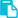 УП ЖКХ требовало признать недействительным вынесенное по акту внеплановой проверки предписание заместителя Председателя КГК о возмещении в бюджет использованных не по целевому назначению средств бюджета.Межрайонный КГК на основании предписания провел внеплановую проверку УП ЖКХ, в том числе по вопросам законности и обоснованности использования бюджетных средств на объектах "Реконструкция водозаборной скважины", "Капитальный ремонт с модернизацией артезианской скважины" и "Капитальный ремонт артезианской скважины". На основании акта проверки заместитель Председателя КГК вынес предписание, обязавшее УП ЖКХ возместить использованные не по целевому назначению средства бюджета в областной и районный бюджеты с начислением процентов в размере 1/360 ставки рефинансирования Нацбанка.Суд установил, что выделенные на капремонт скважин средства УП ЖКХ фактически направило на строительство новых водозаборных скважин, не имея утвержденной в установленном порядке проектно-сметной документации.Заявитель утверждал, что договоры строительного подряда в качестве вида строительных работ определяли капремонт и реконструкцию скважин. УП ЖКХ получило задание на проектирование, проектно-сметную документацию, заключения госстройэкспертизы на соответствующие виды работ. Акты сдачи-приемки подтверждали выполнение работ по капремонту и реконструкции.Вместе с тем суд признал доводы заявителя несостоятельными, поскольку фактически УП ЖКХ выполнило работы, не предусмотренные договорами, заданиями, заключениями, проектно-сметной документацией, актами сдачи-приемки.Заявитель полагал, что работы при капремонте и строительстве новых скважин - бурение ствола скважины - идентичны. Данный довод был необоснованным, поскольку бюджетные средства выделялись не на любые буровые работы, а на капремонт действующих скважин.Оценив фактические обстоятельства и имевшиеся доказательства, суд признал заявленное требование не подлежащим удовлетворению.В то же время, как показывает судебная практика, иногда претензии контролирующих органов не находят объективного подтверждения. Пример 2Экономический суд удовлетворил заявление коммунального предприятия и признал недействительным предписание органа КГК о возмещении в бюджет использованных не по целевому назначению бюджетных средств.Орган КГК провел внеплановую проверку соблюдения бюджетного законодательства и по ее результатам вынес предписание с требованием возместить в областной бюджет использованные не по целевому назначению средства.Согласно акту заявитель в нарушение подп. 2.1-1 и 2.2 п. 2 ст. 82, п. 1, 2 и 4 ст. 87 БдК использовал денежные средства, выделенные на выполнение мероприятий подпрограммы 2 Госпрограммы по развитию и содержанию автодорог в Республике Беларусь на 2017 - 2020 годы (Госпрограмма), на иные цели. В частности, на содержание, строительство и ремонт дорог и улиц сельских населенных пунктов. В то же время средства выделялись для реконструкции, ремонта и содержания местных автодорог.Со ссылками на ст. 82, 87, 137 БдК суд установил, что коммунальное предприятие использовало денежные средства в соответствии с решениями облисполкома. Их законность, в том числе с точки зрения выхода за пределы полномочий при перераспределении денежных средств, не оспаривалась.В силу ст. 41 Закона о местном управлении и самоуправлении, ст. 19, 68 Закона об НПА решения Совета депутатов обязательны для исполнения лицом, которому адресуются. В данном случае таким лицом выступал заявитель.Целью Госпрограммы было улучшение качественных показателей автодорог общего пользования. Задача подпрограммы 2 - улучшение транспортно-эксплуатационного состояния местных автодорог. Вместе с тем Совмин принял Госпрограмму в сентябре 2017 года, а заявитель начал использовать бюджетные средства в январе.Статья 14 Закона об автодорогах и дорожной деятельности к местным автодорогам относит в том числе дороги и улицы, проходящие в сельской местности.Из заключения Минфина следовало, что коммунальное предприятие использовало средства областного бюджета в соответствии с решениями облисполкома, руководствуясь ст. 2 и 8 БдК. Но мероприятия по строительству, ремонту и содержанию сельских улиц необходимо было отражать по разд. 6 подразд. 3 "Благоустройство населенных пунктов", а не по разд. 4 подразд. 6 "Дорожное хозяйство".Суд пришел к выводу, что средства областного бюджета, направленные на содержание дорог и улиц сельских населенных пунктов, заявитель израсходовал с соблюдением принципа адресности и целевой направленности. Их неверное распределение с превышением компетенции местным исполнительным и распорядительным органом не было основанием для привлечения к ответственности получателя, который обязан соблюдать такие распоряжения.Предмет рассматриваемого правонарушения - средства бюджета, в том числе:- государственных целевых бюджетных фондов, к которым относятся инновационные фонды (подп. 2.1 п. 2 Указа от 07.08.2012 N 357) и государственный целевой бюджетный фонд национального развития (п. 3 Указа от 28.12.2005 N 637);- государственных внебюджетных фондов.Объективную сторону этого правонарушения образует противоправное действие (в частности, нецелевое использование средств бюджета) вне зависимости от наступления каких-либо вредных последствий.Использование бюджетных средств не по целевому назначению - любые действия их распорядителей или получателей, приведшие к нарушению адресности использования либо к направлению на цели, не обозначенные при выделении. Принцип адресности и целевого характера бюджетных средств означает, что средства бюджета выделяются в распоряжение конкретных получателей и являются целевыми, т.е. предусматривают достижение конкретных целей. Финансирование учреждений, состоящих на бюджете, и централизованных мероприятий, осуществляемых за счет средств бюджета, производится по утвержденным сметам расходов. Расходовать бюджетные средства на мероприятия, не предусмотренные сметой, или в суммах, превышающих сметные назначения, запрещается. В противном случае речь идет о нецелевом расходовании бюджетных средств.Контроль за эффективным, целевым и правильным расходованием средств республиканского и местных бюджетов, бюджетов государственных внебюджетных фондов осуществляют органы КГК, Минфин и его территориальные органы (ст. 126, 128 БдК), а также местные исполнительные и распорядительные органы (ст. 131 БдК).Как показывает практика, среди самых распространенных нарушений, выявляемых контролирующими органами при использовании и расходовании средств, выделенных из бюджета:- завышение бюджетными организациями фонда оплаты труда на содержание сверхштатных единиц работников, а также без учета фактической нагрузки, вида и объема работ;- установление надбавок за высокие профессиональные, творческие, производственные достижения в работе, сложность и напряженность труда должностным лицам организаций, относящимся к категории рабочих;- начисление премий работникам бюджетных организаций в размерах, превышающих плановый фонд оплаты труда;- выплата надбавок за квалификационную категорию работникам, которым такая категория не присваивалась;- оплата за счет бюджетных средств отпусков за ненормированный рабочий день при наличии внебюджетных средств, остающихся в распоряжении организаций;- начисление зарплаты (повышение тарифной ставки) за фактически неотработанное время;- необоснованное установление доплат за совмещение профессий (должностей), а также за расширение зоны обслуживания (увеличение объемов выполняемых работ) или за выполнение обязанностей временно отсутствующего работника в результате неверного формирования тарифной ставки (оклада).Пример 3В лесхозе в нарушение приложения 2 к приказу Минлесхоза от 28.04.2016 N 75, подп. 44.1 п. 44 Инструкции о порядке применения бюджетной классификации труд работников отдельных категорий оплачивался за счет средств республиканского бюджета. Вместе с тем это следовало сделать за счет поступлений от лесохозяйственной деятельности. Таким образом, имела место незаконная выплата зарплаты, надбавок за высокие производственные достижения в труде, а также за выполнение особо важной (срочной) работы и за характер труда рабочим и лесникам за счет средств республиканского бюджета в большем размере (без соблюдения пропорции), чем предусматривало положение об оплате труда и коллективный договор.Как мы уже отмечали, незаконное использование средств бюджета может в ряде случаев влечь уголовную ответственность.